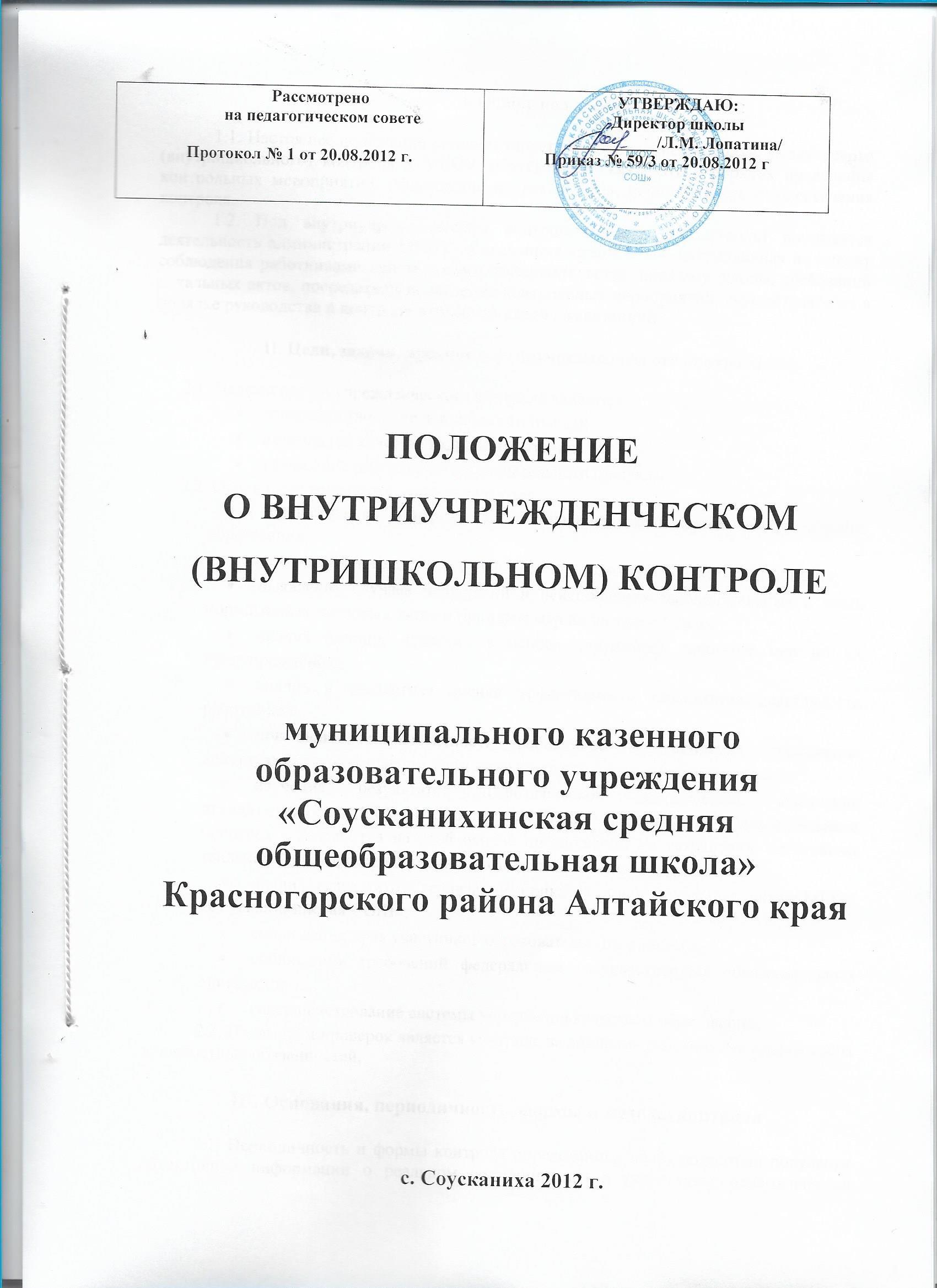 ПОЛОЖЕНИЕО ВНУТРИУЧРЕЖДЕНЧЕСКОМ (ВНУТРИШКОЛЬНОМ) КОНТРОЛЕ муниципального казенного образовательного учреждения «Соусканихинская средняя общеобразовательная школа» Красногорского района Алтайского краяс. Соусканиха 2012 г.I. Общие положения1.1. Настоящее положение регламентирует осуществление внутриучрежденческого (внутришкольного) контроля в МКОУ «Соусканихинская СОШ», порядок проведения контрольных мероприятий, оформление их результатов, периодичность осуществления контроля.1.2. Под внутриучрежденческим контролем (далее - контроль) понимается деятельность администрации МКОУ «Соусканихинская СОШ», направленная на оценку соблюдения работниками действующего законодательства, приказов школы, требований локальных актов, посредством проведения контрольных мероприятий, осуществляемых в порядке руководства и контроля в пределах своей компетенции.II. Цели, задачи, предмет внутриучрежденческого контроля2.1. Целями внутриучрежденческого контроля являются:совершенствование деятельности школы;повышение качества кадрового потенциала;улучшение результатов образовательного процесса.2.2. Основными задачами контроля являются:осуществление контроля за исполнением законодательства в области образования;реализация принципов государственной политики в области образования;выявление случаев нарушений и неисполнения законодательных и иных нормативных правовых актов и принятие мер по их пресечению;анализ причин, лежащих в основе нарушений, принятие мер по их предупреждению;анализ и экспертная оценка эффективности результатов деятельности работников;повышение компетентности работников по вопросам применения действующих в образовании норм, правил, оказание методической помощи;изучение результатов педагогической деятельности, выявление отрицательных и положительных тенденций организации образовательного процесса и разработка на этой основе предложений по устранению негативных тенденций и распространение педагогического опыта;анализ результатов реализации приказов иных локальных актов МКОУ «Соусканихинская СОШ»;соблюдение прав участников образовательного процесса;соблюдения требований федеральных государственных образовательных стандартов;совершенствование системы управления качеством образования.2.3. Предметом проверок является контроль выполнения работниками школы своих должностных обязанностей.III. Основания, периодичность, формы и методы контроля3.1. Периодичность и формы контроля определяются необходимостью получения объективной информации о реальном состоянии дел и результатах педагогической   деятельности, на основании этого нормирование и тематика контроля находится в компетенции директора школы (приложение 1).Основаниями для проведения контрольных мероприятий являются:план внутриучрежденческого контроля;задание руководства органа управления образованием (учредителя);проверка состояния дел для подготовки управленческих решений (должна быть документально оформлено);письменные обращения физических и юридических лиц по поводу нарушений в области образования (внеплановые контрольные мероприятия).3.2. Контроль может осуществляться в форме плановых или внеплановых контрольных мероприятий.Контроль в виде плановых мероприятий осуществляется в соответствии с утвержденным планом внутриучрежденческого контроля, который обеспечивает периодичность и исключает нерациональное дублирование в организации проверок и доводится до членов педагогического коллектива перед началом учебного года.Контроль в форме внеплановых мероприятий осуществляется в целях установления фактов и проверки сведений о нарушениях, указанных в письменных обращениях обучающихся и их родителей или других граждан, организаций, и урегулирования конфликтных ситуаций в отношениях между участниками образовательного процесса.3.3. По совокупности вопросов, подлежащих проверке, контроль может проводиться  как в виде тематических проверок (по одному направлению деятельности) или комплексных проверок (по двум и более направлениям).3.4. Методы проведения контроля:собеседование;посещение уроков, занятий, мероприятий;обследование;контрольные срезы;мониторинг;экспертиза;тестирование;опросы и анкетирование;наблюдение за организацией образовательного процесса;изучение и экспертиза документации.IV. Субъекты контрольных мероприятий, их права и обязанности4.1. Мероприятия по контролю вправе осуществлять члены администрации МКОУ «Соусканихинская СОШ» в рамках своих полномочий или утвержденные приказом директора комиссии (приложение 2).К контрольным мероприятиям могут привлекаться сторонние (компетентные) организации, отдельные специалисты, в том числе других школ и организаций в качестве экспертов, представители общественности.4.2. Лица и комиссии, осуществляющие контрольные мероприятия, руководствуются Конституцией Российской Федерации, законодательством в области образования, указами Президента Российской Федерации, постановлениями и распоряжениями Правительства Российской Федерации, нормативными правовыми актами Министерства образования и науки Российской Федерации, Главного управления образования и молодежной политики Алтайского края, Администрации Красногорского района и комитетом Администрации Красногорского района по образованию, учредительными документами МКОУ «Соусканихинская СОШ», его локальными актами, настоящим Положением и приказами о проведении контрольных мероприятий.4.3. Порядок проведения контрольного мероприятия предполагает:определение сроков, цели, предмета и вопросов контроля;назначение ответственного лица (или формирование комиссии);определение форм и методов проверки;проведение мероприятий по контролю;оформление результатов контроля;анализ и принятие решения об устранении нарушений;организация контроля устранения выявленных нарушений (приложение 3).4.4. Должностные лица, осуществляющие контрольные мероприятия, привлеченные специалисты, имеют право:избирать методы проверки в соответствии с тематикой и объемом проверки;запрашивать необходимую информацию, материалы;изучать документацию, относящуюся к вопросам контрольного мероприятия;посещать уроки, занятия, лекции и другие мероприятия;проводить повторный контроль за устранением данных во время проведения контрольных мероприятий замечаний, рекомендаций;по итогам контрольного мероприятия вносить предложения о поощрении педагогического работника, о направлении его на курсы повышения квалификации, применении дисциплинарного взыскания.рекомендовать изучение опыта работы педагога в рамках методического объединения для дальнейшего использования другими педагогическими работниками;переносить сроки контроля по просьбе работника, но не более чем на месяц, по согласованию с директором школы.4.5. Должностные лица, специалисты, привлеченные к проверкам, обязаны:осуществлять контрольные мероприятия на основании утвержденного плана внутриучрежденческого контроля или приказа директора школы;знакомить работника с результатами контрольных мероприятий;соблюдать установленные сроки проведения контрольных мероприятий;не требовать от работника документы и иные сведения, если они не являются объектами проверки;оказывать или организовывать методическую помощь педагогическому работнику в реализации предложений и рекомендаций, данных во время проверки.4.6. Работник имеет право:ознакомиться с планом внутриучрежденческого контроля или приказом о проведении контрольного мероприятия;непосредственно присутствовать при проведении контрольных мероприятий, давать объяснения по вопросам, относящимся к предмету контроля;получать от должностных лиц информацию, консультации, которые относятся к предмету контроля;знакомиться с результатами контрольных мероприятий и письменно выразить свое согласие или несогласие с ними, а также с отдельными действиями должностных лиц;обжаловать итоги контрольного мероприятия в установленном порядке.4.7. Работник обязан:присутствовать на контрольных мероприятиях; по требованию проверяющих представлять необходимую информацию, документы по предмету контроля;представлять письменные и устные объяснения по предмету контроля.4.8. Результатом контроля являются решения комиссии, отраженные в:справке о результатах контроля;информации о состоянии дел по проверяемому вопросу, представленной для рассмотрения на педагогическом совете, совещании при директоре, методическом совете и иных совещаниях и собраниях;иной форме, установленной в МКОУ «Соусканихинская СОШ».V. Оформление результатов контрольного мероприятия5.1. Результаты контрольных мероприятий оформляются в виде справки, содержащей:основания контроля;цель, предмет и вопросы контрольного мероприятия;сроки проведения контрольного мероприятия;краткую характеристику состояния дел по контролируемому вопросу;методы контроля;количество посещенных уроков, занятий и иных мероприятий;выводы и рекомендации.5.2. Директор школы по результатам проверки принимает следующие решения:об издании соответствующего приказа;об обсуждении итоговых материалов проверки коллегиальным органом;о проведении повторной проверки с привлечением определенных специалистов (экспертов);о привлечении к дисциплинарной ответственности работников;о поощрении работников;иные решения в пределах своей компетенции (приложение 4)5.3. Информация о результатах проведенного контроля доводится до работников МКОУ «Соусканихинская СОШ» в течение семи дней с момента завершения проверки.Работник после ознакомления с результатами контроля должен поставить подпись под итоговым материалом, удостоверяющую о том, что он ознакомлен с результатами проверки.При этом он вправе сделать запись в итоговом материале о несогласии с результатами инспектирования в целом и по отдельным фактам и выводам. В случаях, когда отсутствует возможность получить подпись работника, запись об этом делает председатель комиссии, осуществляющий проверку, или директор школы.5.4. По итогам контроля в зависимости от его формы, цели и задач и с учетом реального положения дел:проводятся заседания педагогических или методических советов,производственные совещания, рабочие совещания с педагогическим составом;замечания и предложения должностных лиц фиксируются в документации, согласно номенклатуре МКОУ «Соусканихинская СОШ»;результаты контроля учитываются при проведении аттестации педагогических работников и распределении стимулирующих выплат.5.5. О результатах проверки сведений, изложенных в обращениях учащихся,  их родителей, а также обращениях и запросах других граждан и организаций, сообщается им в порядке, установленном законодательством Российской Федерации.VI. Документация внутриучрежденческого контроля6.1.Документами, оформляющими ведение в МКОУ «Соусканихинская СОШ» внутриучрежденческого контроля, являются:план внутриучрежденческого контроля на учебный год (приложения 5,6);доклады, сообщения на педагогическом совете, Совете школы, родительском комитете и др. органах самоуправления школы;справки о результатах проверки (приложение 7);протоколы совещаний при директоре и иных административных совещаний, комиссий и т.п.;приказы по вопросам контроля;отчет о выполнении внутриучрежденческого контроля за год (приложение 8). 6.2.Документация хранится в течение пяти лет в канцелярии учреждения.Приложение 1.Внутриучрежденческий (внутришкольный) контрольПриложение 2.Подготовка к проверкеПриложение 3.ПроверкаПриложение 4.Корректирующие действияПриложение 5.Формирование плана внутриучрежденческого контроляПриложение 6.Форма для планирования внутриучрежденческого контроляПриложение 7.СПРАВКАо результатах проверки __________________________________________________________________объект проверкипо  вопросу________________________________________________________________________________предмет проверкиЦель проверки____________________________________________________________________________________________________________________________________________Основание проверки   (№, дата приказа, пункт плана школы)______________________________________________________________________________________________________Сроки проверки_______________________________________________________________Проверку осуществлял__: ____________________________________________________________________________________________________________________________________В ходе проверки проанализированы следующие документы: ___________________________________________________________________________________________________________________________________________________________________________________Краткая характеристика состояния дел по проверяемому вопросу:_____________________________________________________________________________________________________________________________________________________________________________________________________________________________________________________________________________________________________________________________________________________________________________________________________________________Выводы по итогам проверки: _______________________________________________________________________________________________________________________________________________________________________________________________________________________________________________________________________________________________________________________________________________________________________Рекомендации по итогам проверки: ___________________________________________________________________________________________________________________________________________________________________________________________________________________________________________________________________________________________________________________________________________________________________Справку составил: _______________________________/ ______________________/	подпись			ФИО, должность		Приложение 8.Форма отчета о выполнении плана внутриучрежденческого контроля за учебный годТаблица 1Таблица 2К отчету может быть приложен краткий текстовый анализ эффективности контрольных мероприятий.Муниципальное казённое образовательное учреждение «Соусканихинская средняя общеобразовательная школа»Приказ 20 августа 2012г.			      с. Соусканиха 	       	  	                № 59/3об утверждении Положения О ВНУТРИУЧРЕЖДЕНЧЕСКОМ (ВНУТРИШКОЛЬНОМ) КОНТРОЛЕВ соответствии с Законом РФ «Об образовании», Типовым положением об общеобразовательном учреждении, в целях повышения эффективности контроля за деятельностью в образовательном учреждении, на основании приказа Главного управления образования и молодежной политики Алтайского края от 23.07. 2012г. № 2882, на основании постановления Администрации Красногорского района от 16.08.2012 № 663 «Об утверждении Положения об учредительном контроле деятельности муниципальных образовательных учреждений, подведомственных комитету Администрации Красногорского района по образованию», на основании приказа Комитета Администрации Красногорского района по образованию от 16.08.2012 №108 «О мероприятиях по повышению эффективности учредительного и внутриучрежденческого контроля», решения педагогического совета (протокол № 1 от 20.08.2012 года)п р и к а з ы в а ю:	1. Утвердить Положение о ВНУТРИУЧРЕЖДЕНЧЕСКОМ (ВНУТРИШКОЛЬНОМ) КОНТРОЛЕ муниципального казённого образовательного учреждения «Соусканихинская средняя общеобразовательная школа»	2. Утвердить План внутриучрежденческого контроля на 2012-13 учебный год в МКОУ «Соусканихинская средняя общеобразовательная школа» в соответствии с Планом внедрения учредительного контроля и совершенствования внутриучрежденческого контроля в муниципальных образовательных учреждениях, подведомственных комитету Администрации Красногорского района по образованию	3.Возложить ответственность за координацию деятельности по развитию внутриучрежденческого контроля на заместителя директора по учебно – воспитательной работе Клепикову А.П. и заместителя директора по ВР Летягину Н.В.4. Признать утратившим силу приказ МКОУ «Соусканихинская средняя общеобразовательная школа» от 01.09.2011 № 79 «Об утверждении Положения о ВШК (внутришкольном контроле)5.Контроль за исполнением приказа оставляю за собой.                                  Директор школы:                                                        /Л.М. Лопатина/С приказом ознакомлен:                                    /А.П. Клепикова//Н.В. Летягина/Рассмотрено на педагогическом советеПротокол № 1 от 20.08.2012 г.УТВЕРЖДАЮ:Директор школы__________/Л.М. Лопатина/Приказ № 59/3 от 20.08.2012 г№Направления контроляФормыОбъектЦельМетоды контроляСрокиОтветственныйГде подводятся итогиКоличествоНаличие документов по результатам проверки (кол-во)Результаты контроля, количество (на контроле, снят с контроля, повторный контроль)1. Проведено проверок по плануИз них: - проведено в соответствии с   планом- проведено с изменением  срока (причины)2. Проведено внеплановых     проверокИз них: - по заданию учредителя - для получения информации и   принятия управленческих    решений - по обращениям граждан№Вопросы проверокКоличество